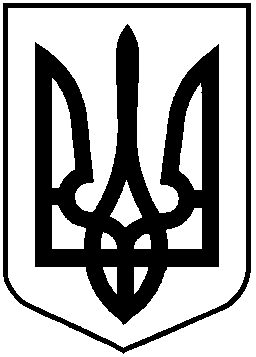 НАЦІОНАЛЬНА КОМІСІЯ З ЦІННИХ ПАПЕРІВТА ФОНДОВОГО РИНКУР І Ш Е Н Н Я            04.04.2019                             м. Київ		                    	№ 198Про схвалення проекту рішення Національноїкомісії з цінних паперів та фондового ринку «Про внесення змін до Положення про порядок складання адміністративних даних щодо здійснення діяльності організаторами торгівлі, оприлюднення інформації та подання відповідних документів до Національної комісії з цінних паперів та фондового ринку»Відповідно до абзацу другого статті 3, пунктів 1, 10 частини першої статті 7, пункту 13 статті 8 Закону України «Про державне регулювання ринку цінних паперів в Україні», статті 23 Закону України «Про цінні папери та фондовий ринок»Національна  комісія з цінних паперів та фондового ринкуВИРІШИЛА:           1. Схвалити проект рішення Національної комісії з цінних паперів та фондового ринку «Про внесення змін до Положення про порядок складання адміністративних даних щодо здійснення діяльності організаторами торгівлі, оприлюднення інформації та подання  відповідних документів до Національної комісії з цінних паперів та фондового ринку» (далі – проект рішення), що додається.2. Департаменту методології регулювання професійних учасників ринку цінних паперів (І. Курочкіна) забезпечити оприлюднення повідомлення про оприлюднення проекту рішення та проекту рішення на офіційному веб-сайті Національної комісії з цінних паперів та фондового ринку.3. Контроль за виконанням цього рішення покласти на члена Національної комісії з цінних паперів та фондового ринку Д. Тарабакіна.           Голова Комісії				                                       Т. Хромаєв                                               Протокол засідання Комісії                                                                                                    	                від _____________2019 № ____